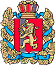     ШАПКИНСКИЙ СЕЛЬСКИЙ СОВЕТ ДЕПУТАТОВ        ЕНИСЕЙСКОГО РАЙОНА                                                           КРАСНОЯРСКОГО КРАЯ                     	                                    РЕШЕНИЕ                     27.03.2023г.		                                           п. Шапкино	            	   №34-155рО назначении публичных слушаний по вопросу о внесении изменений в Правилаблагоустройства территорииМО Шапкинский сельсоветВ соответствии с Федеральным Законом от 06.10.2003 года № 131-ФЗ «Об общих принципах организации местного самоуправления в Российской Федерации», руководствуясь пп. 3 п. 2 ст. 39.1 Устава Шапкинского сельсовета Енисейского района, Шапкинский сельский Совет депутатов РЕШИЛ:Назначить публичные слушания по вопросу «О внесении изменений в Правила благоустройства территории МО Шапкинский сельсовет» на 7 апреля 2023 года в 14-00 в здании Администрации Шапкинского сельсовета Енисейского района по адресу: 663149, Красноярский край, Енисейский район, п. Шапкино, ул. Центральная, 26.Контроль за исполнением решения возложить на Главу сельсовета Загитову Л.И.Настоящее решение вступает в силу со дня опубликования (обнародования) в газете «Шапкинский вестник», и подлежит официальному размещению на Интернет-сайте администрации Шапкинского сельсовета. Председатель Шапкинского                                                      Глава Шапкинского сельсоветасельского Совета депутатов                                                                                         А.В. Наконечный                                                                                  Л.И. Загитова  Приложение     ШАПКИНСКИЙ СЕЛЬСКИЙ СОВЕТ ДЕПУТАТОВ        ЕНИСЕЙСКОГО РАЙОНА                                                           КРАСНОЯРСКОГО КРАЯ                    проект 	                                    РЕШЕНИЕ                     О внесении изменений в Решение Шапкинского сельского Совета депутатов от 25.12.2019 № 6-19р «Об утверждении Правил благоустройства территории Шапкинского сельсовета Енисейского района»	В целях приведения Решения Шапкинского сельского Совета депутатов от 25.12.2019 № 6-19р «Об утверждении Правил благоустройства территории Шапкинского сельсовета Енисейского района» (далее – Решение) в соответствие с действующим законодательством, руководствуясь частью 10 статьи 35, статьей 45.1 Федерального закона от 06.10.2003 
№ 131-ФЗ «Об общих принципах организации местного самоуправления в Российской Федерации», Уставом Шапкинского сельсовета, Шапкинский сельский Совет депутатов РЕШИЛ: 1. Внести в Приложение к Решению «Правила благоустройства территории Шапкинского сельсовета Енисейского района» (далее -  Правила) следующие изменения:	1.1. Статью 2.6 Раздела 2 Правил дополнить подпунктом 2.6.12 следующего содержания:	«2.6.12. Оформление общественных пространств, состояние и облик зданий различного назначения и разной формы собственности, объекты благоустройства и их отдельные элементы, расположенные на территории муниципального образования Шапкинский сельсовет, должны соответствовать требованиям регламента информационного оформления объектов, расположенных в муниципальном образовании Красноярского края и регламента по применению уличной мебели и малых архитектурных форм в муниципальных образованиях Красноярского края, а также иных документов, регламентирующих требования к оформлению объектов благоустройства и их отдельным элементам, утвержденных администрацией Шапкинского сельсовета».2. Контроль за исполнением настоящего Решения оставляю за собой.3. Настоящее решение вступает в силу в день, следующий за днем его официального опубликования (обнародования) в печатном издании «Шапкинский Вестник» и подлежит размещению на официальном сайте администрации Шапкинского сельсовета Енисейского района Красноярского края.Председатель Шапкинского                                                      Глава Шапкинского сельсоветасельского Совета депутатов                                                                                         А.В. Наконечный                                                                                  Л.И. Загитова  00.00.2023                п. Шапкино№ ________